Biotech meets Business 2020За підтримки міжнародного проекту NEUROTWIN Інноваційний центр Київського академічного університету НАН України запрошує Вас взяти участь у 3-му Інноваційному дні «Biotech meets Business 2020», який буде проходити у суботу 28 березня 2020 р. у приміщенні Інституту металофізики ім. Курдюмова НАН України (бул. Вернадського, 36, м. Київ). Мета цього заходу - створити комфортні умови для дискусії між представниками української науки та бізнесу. Під час заходу буде організовано цікаву подію «Битву наукових розробок», оцінюватимуть які у вигляді журі будуть представники бізнесу. Співробітники Інноваційного центру КАУ нададуть допомогу науковцям у вигляді тренінгів та індивідуальної роботи з підготови пітчингу (презентацій орієнтованих на бізнес спільноту). Цікавий та надихаючий networking з представниками бізнес спільноти під час заходу гарантовано.	За результатами оцінювання представниками журі буде визначено переможців, які отримають призи, які надали наші партнери: Перебування керівника або будь якого члена команди наукової розробки  або стартапу на протязі 30 днів у  м. Вюрцбург в рамках проекту GUTT.UP  (German-Ukrainian Transfer Technology University Partnership) КАУ та Вюрцбургского Університету імені Юліуса і Максіміліана (Німеччина). Мета перебування – робота із партнерами офісу трансферу технологій над можливістю комерціалізації розробки або стартапу, пошук інвесторів. Travel Grant на поїздку за кордон на конференцію, стажування, тренінг, виставку від USUF в рамках ініціативи в області біотехнологій.На даний момент з боку бізнесу визначена зацікавленість у наступних напрямках:пробіотикиінноваційні лікарські засобиортодонтичні та дентальні імплантипрепарати з плазми донорської крові людинисистеми для остеосинтезарадіофарм препаратимедичні/діагностичні приладиранові покриттяшовний матеріалneuroscienceхірургічні шаблонитовари для догляду за домом та персональної гігієникорма для тваринЗапрошуємо зареєструвати Вашу розробку на сайті нашого заходу! https://sites.google.com/view/sci-industry-workshop/registration Можливо Ви знайдете потенційного інвестора для Вашого майбутнього стартапу. Сповістіть його про захід.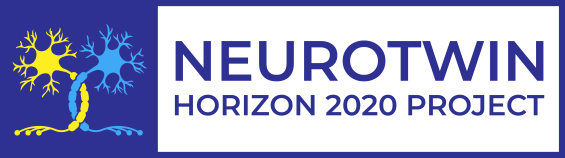 Pan-European twinning to re-establish world-level Neuroscience Centre in Kiev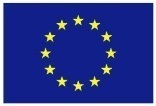 This project has received funding from the European Union’s H2020 Programme for Coordination and support action under grant agreement no 857562.